         ҠАРАР                                                                                           РЕШЕНИЕ    «26 »  апрель   2017 й.                    № 40               « 26» апреля    2017 гО  выделении жилого помещения по договору социального найма         В соответствии  ст.14  п.5, ст.51 п.3, ст.57 п. 2 пп. 1 Жилищного кодекса   Российской Федерации  от 29.12.2004 года (в редакции 2017 года), на основании акта обследования  жилого помещения от 07.04.2017 года  СОВЕТ СЕЛЬСКОГО ПОСЕЛЕНИЯ АССИНСКИЙ СЕЛЬСОВЕЬТ МУНИЦИПАЛЬНОГО РАЙОНА БЕЛОРЕЦКИЙ РАЙОНРЕСПУБЛИКИ БАШКОРТОСТАНРЕШИЛ: 1. Выделить жилое помещение  находящегося по адресу: 453545, Республика Башкортостан,  Белорецкий район,  с.Искушта,  ул.Больничная,  дом 48   из муниципального жилищного фонда администрациии сельского поселения Ассинский сельсовет муниципального района Белорецкий район Республики Башкортостан  Сайфуллину Салиху Закуановичу  по договору социального найма.2. Контроль за исполнением настоящего решения возложить на постоянную комиссию Совета сельского поселения Ассинский сельсовет  муниципального района Белорецкий район Республики Башкортостан по бюджету, финансам, налогам и вопросам собственности.Глава сельского поселения                                        В.Г.Юсупов.БАШКОРТОСТАН РЕСПУБЛИКАhЫ                      БЕЛОРЕТ РАЙОНЫмуниципаль районЫНЫңАСЫ АУЫЛ СОВЕТЫАУЫЛ БИЛәМәһЕСОВЕТЫ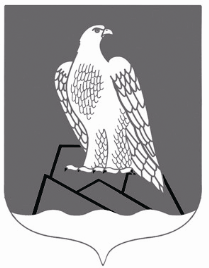 СОВЕТСЕЛЬСКОГО ПОСЕЛЕНИЯАССИНСКИЙ СЕЛЬСОВЕТ Муниципального района Белорецкий район РЕСПУБЛИКИ БАШКОРТОСТАН